STRUTTURA DIDATTICA SPECIALE DI LINGUE E LETTERATURE STRANIERE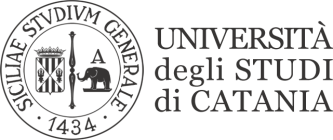                                                               RAGUSALinguaggi settoriali e traduzione cineseLAVINIA BENEDETTIII SESSIONEPROVA SCRITTA DEL 15 GIUGNO 2021Lingua e traduzione cinese 2LAVINIA BENEDETTIII SESSIONEPROVA SCRITTA DEL 15 GIUGNO 2021Matricolavoto finaleY6200096621Y62000748Y6200106027.7Y6200078021.5Y6200090319.7Y6200111918Y6200098224.6Y62001158Y6200079022.7Y62001061Y6200105028.7Y6200107318Y62001095Y6200114427Y62000166Y6200109224Y6200111725.9Y62001023 25.4Y6200110824.2Y6200112828.7Y6200112228Y62000970Y6200111825.4Y6200113426.4Y62000969Y6200095230 +Y62001038NON IDONEOY62001043Y62000927Y62000880Y6200096021Y6200110623Y62000101326.7Y6200116125.7Y6200095819.4Y6200099122.2Y62000770Y62001185NON IDONEOMatricolaEsonero lettura 24/03 oppure Esame 15/06/2021ascoltogrammaticatradizionaliVoto finaleAttenzione:Y620011582629problemi tecnici 10?AMMESSO/A ORALEMatricolavoto finale10000051561000002908231000002513181000009608100000540824100000716818.510000032921100000443210000035071000002492211000004374NON IDONEO100000399324100000393423.81000002350221000002902301000003747NON IDONEO100000466523100000362826.710000040601000004335NON IDONEO1000003896221000004743100000228126Y6200117218Y62001078181000002516291000003386NON IDONEO100000234122.3MatricolaEsonero lettura 24/03 oppure ESAME 15/06/2021ascoltogrammaticatradizionalivoto finaleAttenzione:1000001550252610problemi?AMMESSO/A ORALE100000313620.52322problemi?AMMESSO/A